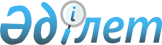 О внесении изменений и дополнений в некоторые решения Правительства Республики Казахстан
					
			Утративший силу
			
			
		
					Постановление Правительства Республики Казахстан от 30 июля 2004 года N 807. Утратило силу постановлением Правительства Республики Казахстан от 20 апреля 2022 года № 231.
      Сноска. Утратило силу постановлением Правительства РК от 20.04.2022 № 231 (вводится в действие по истечении десяти календарных дней после дня его первого официального опубликования).
      Правительство Республики Казахстан постановляет: 
      1. Утвердить прилагаемые изменения и дополнения, которые вносятся в некоторые решения Правительства Республики Казахстан. 
      2. Настоящее постановление вступает в силу со дня подписания.  Изменения и дополнения, которые вносятся
в некоторые решения Правительства Республики Казахстан
      1. Утратил силу постановлением Правительства РК от 04.09.2014 № 970.
      2. Утратил силу постановлением Правительства РК от 30.09.2010 № 992.
      3. В постановление Правительства Республики Казахстан от 30 октября 2000 года N 1631 "Об образовании Совета по туризму" (САПП Республики Казахстан, 2000 г., N 44-45, ст. 534): 
      ввести в состав Совета по туризму: 
      Есимова                    - Заместителя Премьер-Министра 
      Ахметжана Смагуловича        Республики Казахстан, председателем 
      Исаева                     - вице-министра экономики и бюджетного 
      Батырхана Арысбековича       планирования Республики Казахстан; 
      вывести из указанного состава: Марченко Григория Александровича, Коржову Наталью Артемовну. 
      4. Утратил силу постановлением Правительства РК от 23.08.2016 № 476.
					© 2012. РГП на ПХВ «Институт законодательства и правовой информации Республики Казахстан» Министерства юстиции Республики Казахстан
				
Премьер-МинистрРеспублики КазахстанУтверждены
постановлением Правительства
Республики Казахстан
от 30 июля 2004 года N 807